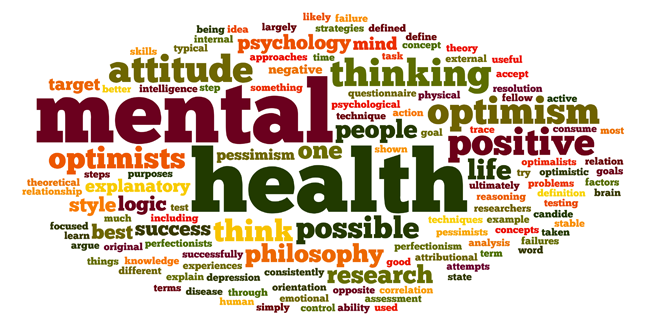 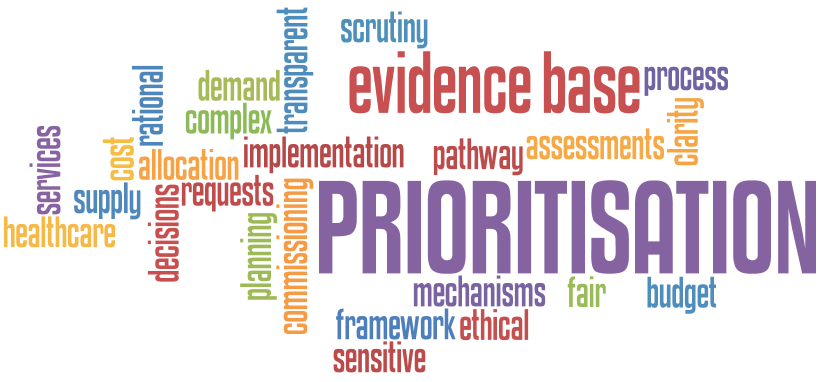 Consultation PurposeThis process is documented to ensure that service users and their families/whānau are informed about the services they are referred to,access is in line with contractual obligations,access processes are consistent, and facilitate a service user friendly and safe entry to the service.service access processes are based on service user not services needs.ScopeThe services’ referrers and people and their family/whānau considered to be or have been referred.ReferencesReferencesContracts/agreementsTier One, Two and Three Service SpecificationsOrganisational policies/proceduresConsent to Receive Services.Tier One Mental Health and Addictions Service Specifications Requirements:Tier One Mental Health and Addictions Service Specifications Requirements:All providers need to ensure information about services is available and easily accessible to Service Users and their family and whānau.  Service Users should be informed of their choices and options for care.All providers need to ensure information about services is available and easily accessible to Service Users and their family and whānau.  Service Users should be informed of their choices and options for care.Group/RoleDate